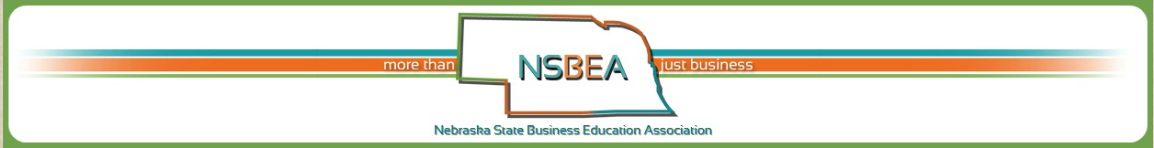 NSBEA Scholarship ApplicationANTHONY BLUM $1,000 SCHOLARSHIPAll Documents Due by March 13, 2018This scholarship is awarded to a business education student enrolled at the University of Nebraska-Lincoln who is or will be student teaching during 2018-2019. Students applying for this scholarship MUST be members of BOTH NSBEA and NBEA.What is your current GPA? _____________________________________________________________________NSBEA Membership Date Joined____________________ NBEA Membership Number_____________________                                                                                                                      (If you are already a member OR the date you mailed your membership.)On separate sheets of paper, address the following four questions.  Please limit each response to one typed, double-spaced page.What extra-curricular activities have you been involved in?  (Include offices held, honors won, memberships, etc.)Financial need is one factor in the selection process.  Briefly describe your financial situation.Describe any experiences you have had dealing with teenagers/students.Of all the careers available to you, why did you decide to become a business teacher? Please send 1) all parts of this application, 2) a one-page resume, and 3) two letters of recommendation to:			Pat Lutt		Wayne State College, 1111 Main Street, Rm 111G, Gardner Hall		Wayne, NE  68787		palutt1@wsc.edu (Documents can be sent to the above email address. Indicate Anthony Blum Scholarship in the subject line)
	The winner will be notified in April, and the scholarship will be awarded Wednesday evening June 6, 2018 at the Nebraska Career Education Conference, June 4-7, 2018 in Kearney, Nebraska during the NSBEA/DPE Banquet.Name:	Address:	Phone Number                                                               E-Mail                                                              E-Mail                                                              E-MailUniversity Name:      University of Nebraska – Lincoln       University of Nebraska – Lincoln       University of Nebraska – Lincoln When (semester) are you student teaching? _________________________________________________________When (semester) are you student teaching? _________________________________________________________When (semester) are you student teaching? _________________________________________________________List the school name and cooperating teacher(s) names of where you are or will be student teaching (if known).  List the school name and cooperating teacher(s) names of where you are or will be student teaching (if known).  